1.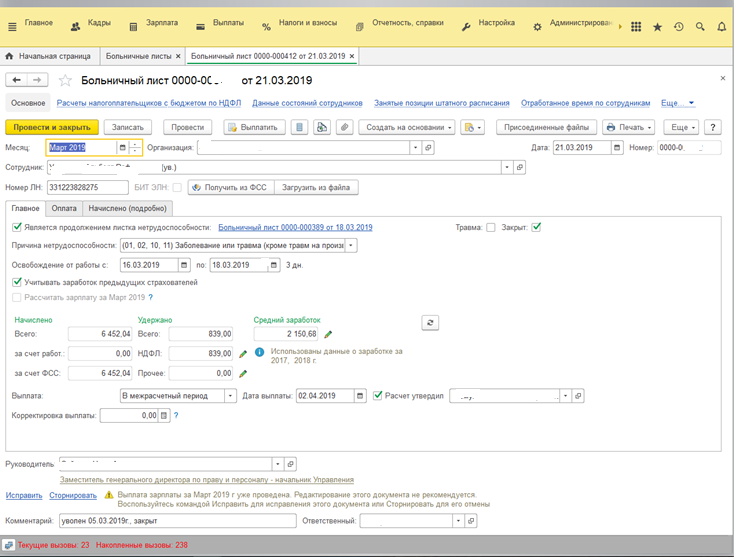 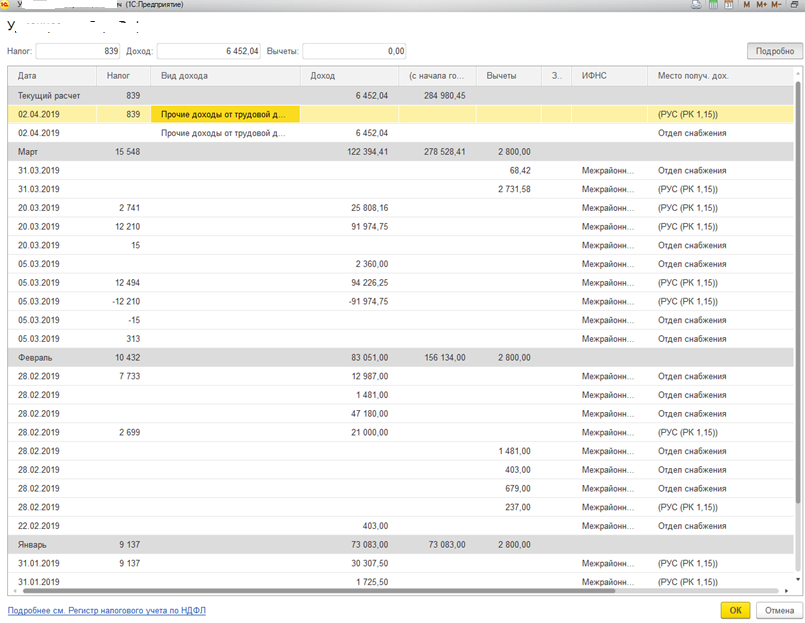 2.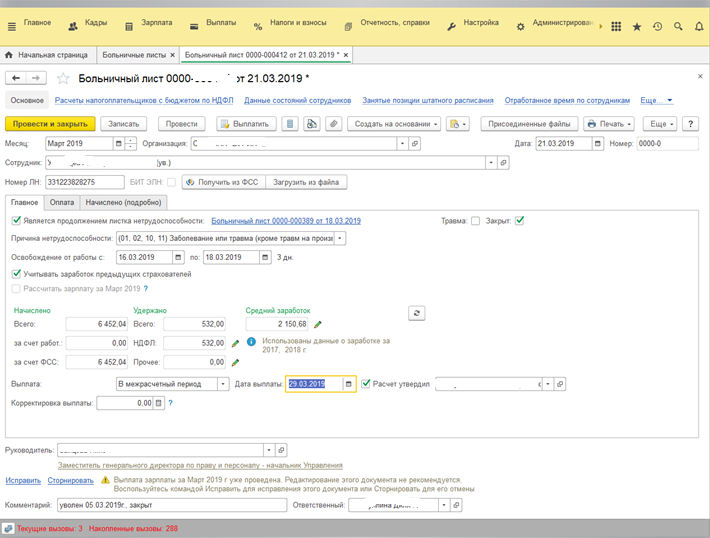 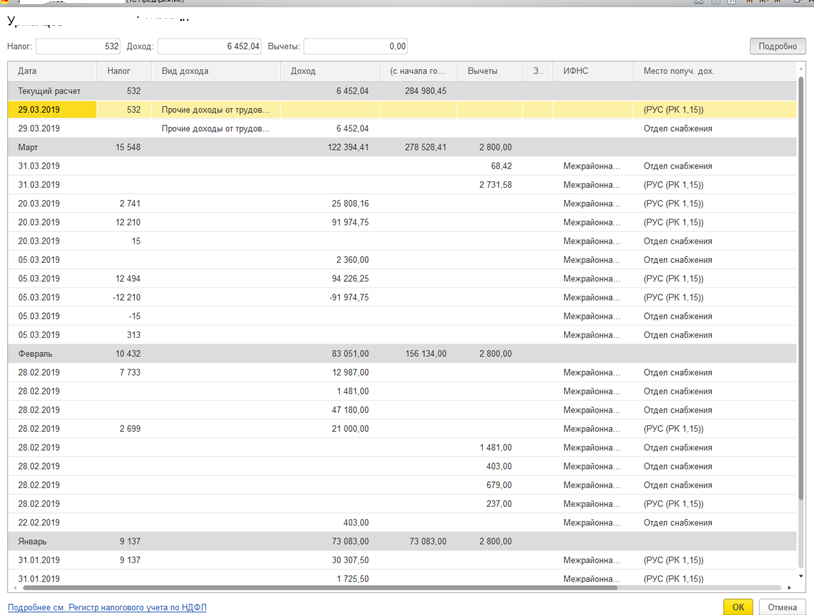 